IF-6400N IP模块介绍IP模块最多可以连接2个中心，可通过IP模块的WIFI及有线网络进行编程。IF-9400PV2设置的IP参数编程包括：模块IP地址、中心1 IP地址、中心2 IP地址、网关地址、UDP目的端口、UDP源端口、网络掩码等。监控中心的UDP端口（本机端口）与主机的UDP目的端口号要保持一致；在局域网内，UDP目的端口和UDP源端口可以保持一致；如果通过路由器上互联网与中心相连时，中心的IP地址必须固定，此时，挂在同一局域网下的主机的IP地址和UDP源端口号都是唯一的，通过设置路由器的转发，将该主机的UDP源端口和这台主机的IP地址一一对应；IP掩码一般为255.255.255.0，如果本机的IP地址为0.0.0.0,IP功能将被禁止。主机与云服务报警系统相连时，主机的UDP目的端口要与服务器提供的端口保持一致。中心IP填写服务器的IP地址。配置设置说明：以下都以IP模块处于“IF-9400PV2主机的通讯扩展口1”上进行编程配置：IP模块上报中心：(配置如下的配置项即可，具体配置请按网络环境配置)以模块IP为“10.0.0.123”，中心1为“10.0.0.56：4015”，中心2“10.0.0.67：4111”为例。	  通讯扩展板12.DHCP打开				03.模块IP					010.000.000.1234.中心IP地址中心1 IP地址			010.000.000.056中心2 IP地址			010.000.000.0675.目的UDP端口目的UDP端口1			04015目的UDP端口2			041116.源UDP端口源UDP端口1			04015源UDP端口2			040157.IP在线时间IP在线时间			00208.网关IP网关IP				010.000.000.0019.网络掩码网络掩码				255.255.255.00010.服务器打开服务器打				0（只有中心1地址可以为服务器地址,上报服务器）若以云服务器报警系统为中心的话，则需要打开 10 服务器打开  0修改为1，不需要就不要打开. 注：如果与中心通信不成功1、检查各项IP设置是否正确2、可以把中心IP配置到局域网内的PC,通过UDP抓包或UDP工具检测。IP模块配置模式：(主机断电将主机拔码开关S2的第4位拔码拔到ON位置，主机上电)PC配置客户端：电脑与主机须处于同一局域网内，在配置工具上选择“UDP”,输入密码，点击连接。当版本号配置成功后即连接成功，可对主机进行配置。手机配置客户端：手机连接WIFI：AJS_ALARM_CFG-101，WIFI密码： Ajs20141007。即可通过手机配置工具对主机进行配置。注：PC配置工具、手机配置工具详细操作请查看 第四章.配置工具使用。注：在对以上所有设备编程时，要由负责该网络的专业人员进行或指导分配网络资源，其他人员不得擅自进行配置，否则可能会引起网络上其他设备的网络通讯故障。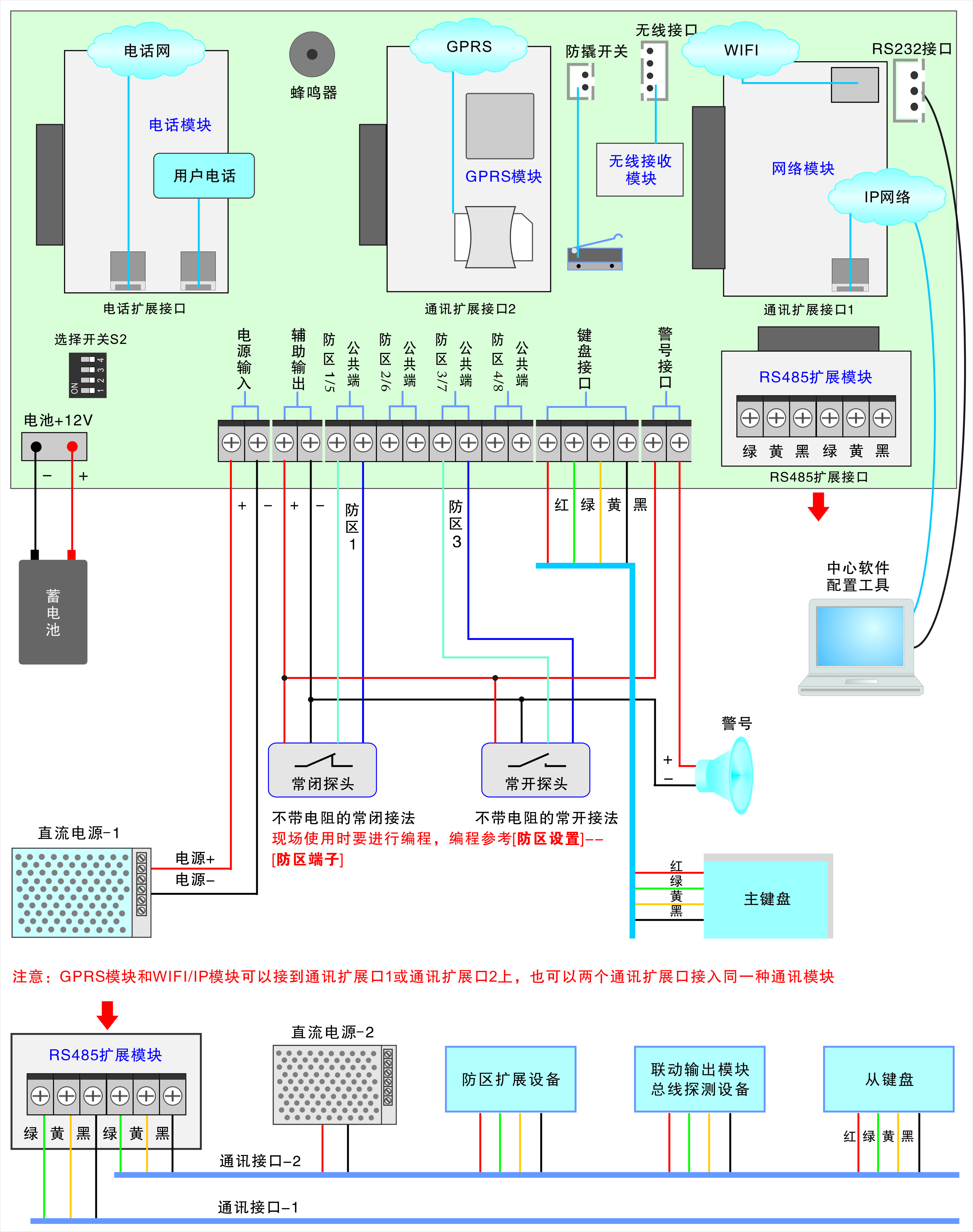 